ПРОЄКТ № 153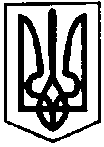 ПЕРВОЗВАНІВСЬКА СІЛЬСЬКА РАДАКРОПИВНИЦЬКОГО РАЙОНУ  КІРОВОГРАДСЬКОЇ ОБЛАСТІ___________ СЕСІЯ ВОСЬМОГО  СКЛИКАННЯРІШЕННЯвід  «__» __________ 20__ року                                                                              № с. ПервозванівкаПро передачу в оперативне управліннята на баланс комунального майна Первозванівської  сільської радиВідповідно до Конституції України, Цивільного кодексу України, Кодексу Законів про Працю України, статей 25,26,60 Закону України «Про місцеве самоврядування в Україні»,  Закону України «Про передачу об’єктів права державної та комунальної власності», Постанови Кабінету Міністрів України №1482 від 21 вересня 1998 року «Про передачу об’єктів права державної та комунальної власності», на підставі рішення Кропивницької районної ради № 622 від 04.11.2020 року «Про передачу майна із спільної власності територіальних громад сіл Кропивницького району до комунальної власністі Первозванівської територіальної громади», рішення Первозванівської сільської ради  «Про прийняття зі спільної власності територіальних громад сіл Кропивницького району до комунальної власності Первозванівської сільської ради ОТГ, Кропивницького району Кіровоградської області» від 07.08.2020 року № 1440,  враховуючи висновки та рекомендації постійних комісій та враховуючи службову необхідності покращення матеріально-технічного стану забезпечення медичних закладів сільської ради , сільська радаВИРІШИЛА:Передати комунальне майно Первозванівської сільської ради в оперативне управління та на баланс відповідним закладам (в тому числі юридичним особам), що зазначені в додатку 1, що додається до цього рішення.Утворити комісії з прийняття-передачі майна в складі згідно додатку 2, що додається до цього рішення.Комісії забезпечити належне приймання передачу майна по актах прийняття-передачі та подати їх на затвердження сільському голові. Доручити сільському голові затвердити акти приймання-передачі майна.Балансоутримувачам, яким майно передано в оперативне управління:зарахувати на баланс майно, зазначене в додатку 1 цього рішення;зберігати та утримувати дане майно в належному стані.Контроль за виконанням цього рішення покласти на постійну з питань бюджету, фінансів, соціально-економічного розвитку, інвестиційної політики, законності, діяльності ради, депутатської етики, регуляторної політики, регламенту, регулювання земельних відносин, містобудування, комунальної власності, промисловості, будівництва, транспорту, енергетики, зв’язку, сфери послуг та житлово-комунального господарства.Сільський голова                                                                Прасковія МУДРАК